In the opening lines of today’s gospel reading, there are clear echoes of two passages from the prophecy of Isaiah. The first passage reads, “For the stars of the heavens and their constellations will not give their light; the sun will be dark at its rising, and the moon will not shed its light” (Isaiah 13:10). These images from Isaiah read like an unravelling of God’s work in creation. The second passage likewise predicts a scenario that seems to reverse the Genesis creation account: “All the host of heaven [the constellations] shall rot away, and the skies roll up like a scroll. All their host shall wither like a leaf withering on a vine, or fruit withering on a fig tree” (Isaiah 34:4). The prophet is using powerful poetic imagery to speak of God’s judgment on the people of Israel who have strayed from their covenant relationship.  The parallel images in Mark 13 are referenced to the aftermath of the “time of distress” associated with the destruction of Jerusalem, a time of intense suffering for the community of believers. Jesus tells his disciples that, after all their suffering, strange cosmic phenomena will signal his return in glory and usher in a new age for God’s people when the faithful will be gathered in. The message is intended to give comfort and hope to Mark’s persecuted community of the late sixties or early seventies of the first century. Just as the new leaves on the fig tree signal the approach of summer, so too will the strange signs in the heavens signal Christ’s coming and the onset of a new era, an end to the “time of distress”. The message is thus one of encouragement for the community as they face an uncertain future rather than one of judgement.                                     An excerpt by Sr. Veronica Lawson                   PRAYER FOR THOSE WHO HAVE DIEDLord those who die still live in your presence, their lives change but do not end.  I pray for my family, relatives, friends and for all the dead known to you alone.  In company with Christ, who dies and now lives, may they rejoice in the kingdom, where all our tears are wiped away.  Unite us together again in one family, to sing your praise forever.  Eternal rest grant to them O Lord and let perpetual light shine upon them.  May they rest in peace, Amen. 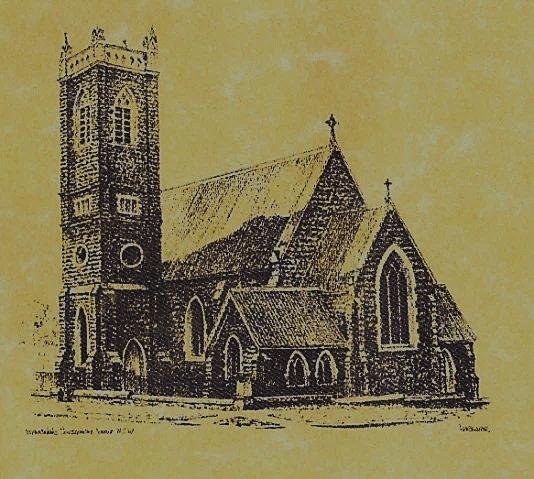 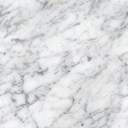 Feast DayWishing all ouFEASTS DAYS                                                                                      Feast Days                      		  				           21st Nov: Presentation of the Blessed Virgin Mary  22nd Nov: Saint Cecilia                  24th  Nov:   Saints Andrew Dung-Lac & Companions           		                             Spread love everywhere you go: First of all in your own home, let no one ever come to you without leaving better and happier.  Be the living expression of God’s kindness, in your face, in your eyes and in your smile.                                              ~Mother Teresa~        ~PARISH  NEWS~                                                                  SATURDAY MORNING MASS  will resume on  23rd November when Fr. Namora returns from leave.           			  	                ANNIVERSARY OF THE IMMACULATE CONCEPTION CHURCH celebrating 140 years on Saturday 24th November that Rev. Dr. Lanigan, Bishop of Goulburn solemnly blessed and opened our church.     PLENARY COUNCIL QUESTIONNAIRE RESULTS are located in the foyer of the church.  Thank you to those parishioners who responded. CATHOLIC VOICE  take and read the November edition.           	                                    MASS REQUEST yellow envelopes are on table at back of church for your ‘Holy Souls’ November Mass intentions.				         LOW GLUTEN HOSTS are available upon request.  Please speak to Acolyte or Priest before Mass service.  			        		                          2019 DAILY MASS BOOKS available to purchase from the presbytery for $22.00       							                       SAVE THE DATE Anointing Mass Wednesday 28th November 10am.  SPECIAL THANKS   to our faithful volunteer       ~Mary Kelly~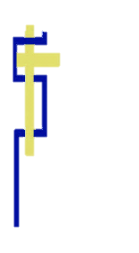 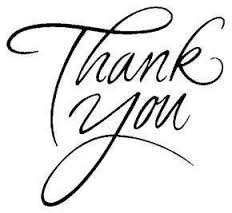 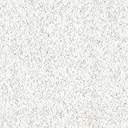                ~ GOSPEL REFLECTION ~T  THIS WEEK     Saturday & Sunday  17th & 18th November    T  THIS WEEK     Saturday & Sunday  17th & 18th November    T  THIS WEEK     Saturday & Sunday  17th & 18th November    T  THIS WEEK     Saturday & Sunday  17th & 18th November    MinistrySaturday Vigil 6pm              Sunday 10am              Sunday 10amAcolyte                Tony Butler               Mark Hogan               Mark HoganReader             Anne Huebner                 Mary Kelly                  Mary Kelly  Commentator                Lana Turner                Cathy Purcell                   Cathy Purcell     Children’s Liturgy                     ----------              Pat Spannagle              Pat SpannagleMusicians          Patricia & Monica               Anna Quinn                            Anna Quinn             Altar Servers        Jude Moreno & TBCAbby Crampton & Olivia DeanAbby Crampton & Olivia DeanChurch Care________________________LINEN                   Bev Piper------------------------------------------------------------------------------------------------------------------------NEXT WEEK    Saturday & Sunday  24th & 25th November      NEXT WEEK    Saturday & Sunday  24th & 25th November      NEXT WEEK    Saturday & Sunday  24th & 25th November      NEXT WEEK    Saturday & Sunday  24th & 25th November      MinistryVigil 6pmVigil 6pm10amAcolyte               Peter Malone               Peter Malone            Dave SheddenReader                School Mass                    School Mass                  Mark Hogan  Commentator                School Mass                School Mass            Pat SpannagleChildren’s Liturgy                     ----------                     ----------        Kerrin HendersonMusicians          Anna & Maureen          Anna & Maureen        Patricia & MonicaAltar Servers  Chloe Turnbull & Lily Webb  Chloe Turnbull & Lily Webb   Gabbi & Maggi DalisayChurch CareGroup 2:  Anna, Pat, Sophie & Fabiana FoxGroup 2:  Anna, Pat, Sophie & Fabiana FoxGroup 2:  Anna, Pat, Sophie & Fabiana Fox